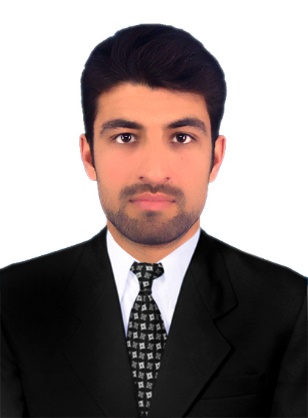  MuhammadMuhammad.363859@2freemail.com 	 
  CIVIL ENGINEER/Quantity Surveyor      OBJECTIVE:
     Looking for a challenging position in a leading company to utilize my technical and                          management skills and experience where I can contribute for the growth of the organization       and myself.PROFESSIONAL,QUALIFICATION
Bachelor of Technology (B-Tech) (Hons) Civil Technology) from Sarhad university of science & information technology Peshawar 2012-2016.     DAE CIVIL: Diploma of Associate Engineer civil 3 years) Best Institute Bannu     2009-2012.    EXPERIENCE PROFILE      1. Contractor:       Surrani Construction Company.      Project Name:      Bannu Medical College Position:                      Quantity Surveyor       Working since:           June 2015 to February 2017.       2. Contractor:           Zaheer khan brothers (ZKB) Islamabad.      Project Name:      Metro bus project Islamabad.       Position:                    Surveyor Helper       Working since:         First December 2014 to 30 June 2015      Responsibilities:Preparing of X-Sections and layout of the project.Monitoring the quality and quantity Material.Layout for Building according to Drawing.Construction supervision and Quantity Calculation.Bar bending schedules of Slab, Column, Beams, RCC wall etc.Carried out all inspection for Structure Work activities like PCC, footing, walls, and slab on grade, for RCC wall and columns, RCC super structure.Supervision of road work carried out the inspection for all services drainage, sewerage and irrigation.Responsible for execution of Foot path, Carriageway as per drawings.Supervision of sub- structural and super structure concrete and steel reinforcement works including formwork/shutters.Understanding scope of works, specification and standard related to building works.Preparation of Daily weekly and monthly report of construction works.Arrange resources for various activities.       COMPUTER SKILLS: MS OfficeInternetAutoCAD 2D,3DRevit Architecture Eagle point       LANGUAGES: English Pashto Urdu        PERSONAL DATA: Marital Status:	  Single.Religion               :          Muslim                                                                                                                                                                                                                                                                                   Visa status          :          Visit visa valid date  till to 20th June 2017